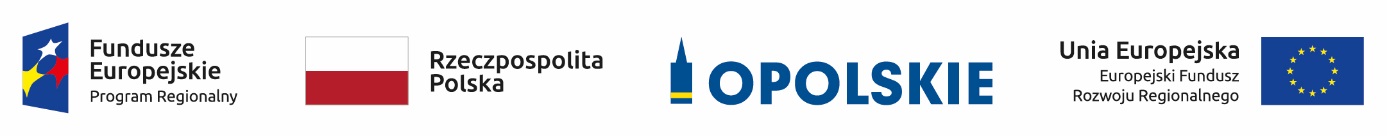 Wykaz zmian do Regulaminu konkursu oraz Ogłoszenia o konkursiedla działania 5.5 Ochrona powietrzaw ramach Osi V Ochrona środowiska, dziedzictwa kulturowego i naturalnegoRegionalnego Programu Operacyjnego Województwa Opolskiego na lata 2014-2020Opole,  październik 2020 r.Opracowanie:Referat Oceny Projektów EFRRDepartament Koordynacji Programów OperacyjnychUrząd Marszałkowski Województwa OpolskiegoOpole, październik 2020  r.Wykaz zmian do Regulaminu konkursu oraz do Ogłoszenia o konkursie 
dla działania 5.5 Ochrona powietrza w ramach Osi V Ochrona środowiska, dziedzictwa kulturowego i naturalnego
Regionalnego Programu Operacyjnego Województwa Opolskiego na lata 2014-2020 
przyjęty przez Zarząd Województwa Opolskiego uchwałą nr 3641/2020 z dnia 26 października 2020 r.Wykaz zmian do Regulaminu konkursu oraz do Ogłoszenia o konkursie 
dla działania 5.5 Ochrona powietrza w ramach Osi V Ochrona środowiska, dziedzictwa kulturowego i naturalnego
Regionalnego Programu Operacyjnego Województwa Opolskiego na lata 2014-2020 
przyjęty przez Zarząd Województwa Opolskiego uchwałą nr 3641/2020 z dnia 26 października 2020 r.Wykaz zmian do Regulaminu konkursu oraz do Ogłoszenia o konkursie 
dla działania 5.5 Ochrona powietrza w ramach Osi V Ochrona środowiska, dziedzictwa kulturowego i naturalnego
Regionalnego Programu Operacyjnego Województwa Opolskiego na lata 2014-2020 
przyjęty przez Zarząd Województwa Opolskiego uchwałą nr 3641/2020 z dnia 26 października 2020 r.Wykaz zmian do Regulaminu konkursu oraz do Ogłoszenia o konkursie 
dla działania 5.5 Ochrona powietrza w ramach Osi V Ochrona środowiska, dziedzictwa kulturowego i naturalnego
Regionalnego Programu Operacyjnego Województwa Opolskiego na lata 2014-2020 
przyjęty przez Zarząd Województwa Opolskiego uchwałą nr 3641/2020 z dnia 26 października 2020 r.Wykaz zmian do Regulaminu konkursu oraz do Ogłoszenia o konkursie 
dla działania 5.5 Ochrona powietrza w ramach Osi V Ochrona środowiska, dziedzictwa kulturowego i naturalnego
Regionalnego Programu Operacyjnego Województwa Opolskiego na lata 2014-2020 
przyjęty przez Zarząd Województwa Opolskiego uchwałą nr 3641/2020 z dnia 26 października 2020 r.Rodzaj dokumentuLokalizacja w dokumencieTreść przed zmianąTreść po zmianieUzasadnienie dokonywanej zmianyRegulamin konkursuPunkt 12 Termin, miejsce 
i forma składania wniosków o dofinansowanie projektuTermin składania wniosków:Nabór wniosków o dofinansowanie projektów będzie prowadzony 
od 28 września do 30 października 2020 r.Termin składania wniosków:Nabór wniosków o dofinansowanie projektów będzie prowadzony 
od 28 września do 
30 listopada 2020 r.Zmiana zapisu na prośbę WnioskodawcówRegulamin konkursuPunkt 16 Orientacyjny termin rozstrzygnięcia konkursu kwiecień 2021 r.maj 2021 r.Zmiana zapisu wynika z wydłużenia terminu naboru wnioskówOgłoszenie 
o konkursieTermin naboru wniosków28 września – 30 października 2020 r.28 września – 30 listopada 2020 r.Zmiana zapisu na prośbę WnioskodawcówOgłoszenie 
o konkursieTermin rozstrzygnięcia konkursu kwiecień 2021 r.maj 2021 r.Zmiana zapisu wynika z wydłużenia terminu naboru wniosków